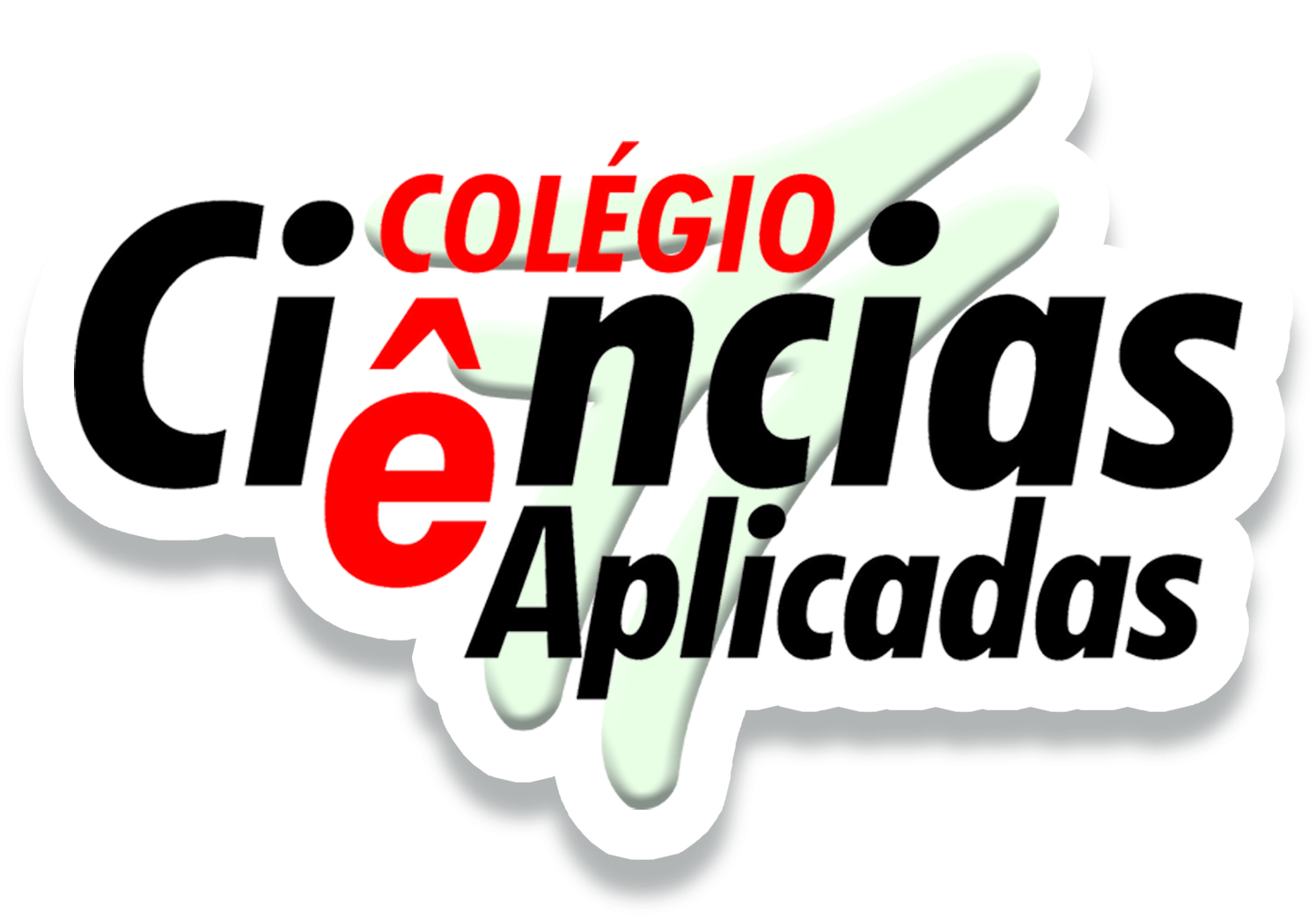 Inscrições abertas para vestibulares de MEDICINA no BrasilPUC – MINAS GERAIS/MGPeríodo de inscrições: 01/04 a 14/05Valor: R$ 210,00Prova: 31/05/15Site: http://www.pucminas.brUSS – VASSOURAS/RJPeríodo de inscrições: 23/03 a 17/05Valor: R$ 400,00Prova: 31/05Site: https://econrio.com.br/uss UNINOVE - SÃO PAULO/SPPeríodo de inscrições: 06/03 a 18/05Valor: R$ 350,00Prova: 30/05/15Site: http://www.uninove.br/Paginas/Processo%20Seletivo/ps_medicina.aspxFASM – SÃO PAULO/SPPeríodo de inscrições: 06/04 a 22/05Valor: R$ 330,00Prova: 14/06/15Site: http://www.fasm.edu.br/vestibularUNIFESO – TERESÓPOLIS/RJPeríodo de inscrições: 17/03 a 05/06Valor: R$ 450,00Prova: 20/06/15Site: http://www.unifeso.edu.br/vestibular.php ULBRA – CANOAS/RSPeríodo de inscrições: até 26/05Valor: R$ 120,00Prova: 30/05/15Site: http://www.ulbra.br/vestibular/canoas/ UNIVAG – VÁZEA GRANDE/MTPeríodo de inscrições: 30/03 a 04/05Valor: R$ 230,00Prova: 24/05/15Site: http://www.medicinaunivag.com.brUNIFENAS – BELO HORIZONTE E ALFENAS/MG Período de inscrições: 20/03 a 11/05Valor der inscrição: R$ 250,00Prova: 17/05/15Site: https://www.unifenas.br/vestibular/manual.asp CESMAC – MACEIÓ/ALPeríodo de inscrições: 01/04 a 15/05Valor: R$ 400,00Prova: 23 e 24/05/15Site: http://www.cesmac.edu.br/como-ingressar/vestibular-medicina EMESCAM – VITÓRIA/ESPeríodo de inscrições: 24/04 a 19/06Prova: 1ª etapa - 28/06/15 e 2ª etapa - 02 e 03/07/15Site: http://www.emescam.br/vest/ UCB – BRASILIA/DFPeríodo de inscrições: 04/04 a 20/05Valor: R$ 260,00Prova: 31/05/15Site: http://www.ucb.br/vestibular/ UNICID – SÃO PAULO/SPPeríodo de inscrições: 23/03 a 04/05Valor: R$ 400,00Prova: 31/05/15Site: http://www.unicid.edu.br/processo-seletivo/medicina/ UNIFEV – CENTRO UNIVERSITARIO DE VOTUPORANGA/SPPeríodo de inscrições: 30/03 a 21/05Valor: R$ 250,00Prova: 21/06/15Site: http://www.vunesp.com.br/UFEV1402/ UNIGRANRIO – RIO DE JANEIRO/RJPeríodo de inscrições: 08/04 a 20/05Valor: R$ 220,00Prova: 31/05/15Site: http://www.unigranrio.br/ FAGOC – UBÁ/MGPeríodo de inscrições: 14/04 a 25/05Valor: R$ 320,00Prova: 07/06/15Site: http://www.fagoc.br/ FACIPLAC – GAMA/DFPeríodo de inscrições: até 14/05Prova: 24/05/15Site: http://www.faciplac.edu.br/processoseletivo USCS – SÃO CAETANO DO SUL/SPPeríodo de inscrições: 06/04 a 08/06Valor: R$ 300,00Prova: 28/06/15Site: http://www.vunesp.com.br/USCS1403/ UNIFOR – FORTALEZA/CEPeríodo de inscrições: 05/04 a 12/05Valor: R$ 100,00Prova: 17/05/15Site: http://www.estudenaunifor.com.br/ FCM – CAMPINA GRANDE/PBPeríodo de inscrições: 27/04 a 02/06Valor: R$ 600,00Prova: 06/06/15Site: http://www.cienciasmedicas.com.br/vestibular/ 